ИЗВЕЩЕНИЕ№22107000068 от 23.03.2022г.о проведении запроса котировок на право заключения договора на оказание услуг по техническому обслуживанию медицинского оборудования в подразделениях ЧУЗ «РЖД-Медицина» г. Волхов»	Заказчик: ЧУЗ «РЖД-Медицина» г. Волхов» (далее – Учреждение).	Организует проведение конкурентного способа закупки методом запроса котировок на право заключения договора по техническому обслуживанию медицинского оборудования в подразделениях  ЧУЗ «РЖД-Медицина» г. Волхов»	Процедура закупки проводится в соответствии с требованиями Положения о закупке товаров, работ, услуг для нужд частных учреждений здравоохранения ОАО "РЖД", утвержденного приказом Центральной дирекции здравоохранения ОАО "РЖД" от 05 марта 2021 г. № ЦДЗ-18 (далее – Положение), размещенном на сайте учреждения: http:// www.ob-volhovstroy.ru Место нахождения: 187401, Ленинградская область, г. Волхов, ул. Воронежская д.1.	Контактное лицо: Цепунова Юлия Сергеевна            Тел.: 8(813-63) 6-28-44 , факс:8(813-63) 6-22-27	E-mail: econom_vlhv@mail.ru 	Предмет договора: техническое обслуживание медицинского оборудования.            Участники: особенности участия в запросе котировок не предусмотрены.	Антидемпинговые меры: антидемпинговые меры не предусмотрены.Обеспечение заявки: не предусмотрено.Обеспечение исполнения договора: не предусмотрено.	Начальная (максимальная) цена договора: не должна превышать 1 413 429 (Один миллион четыреста тринадцать тысяч четыреста двадцать девять) рублей 00 копеек, без НДС (Приложение 7 и Приложение 7.1. расчет начальной (максимальной) цены по каждой единице оборудования к котировочной документации). Стоимость (договора) должна включать: в стоимость услуг включены накладные и плановые расходы Исполнителя, стоимость запасных частей, а также все налоги, пошлины и иные обязательные платежи,  которые Исполнитель должен выплатить в связи с выполнением обязательств по договору в соответствии с законодательством Российской Федерации, и должна соответствовать цене, указанной в спецификации к договору, заключенному по прилагаемой форме (приложение 4 к котировочной документации).Источник финансирования: средства ЧУЗ.Адрес оказания услуг: - 187401, Ленинградская область, г. Волхов, ул. Воронежская д.1; - 187401, Ленинградская область, г. Волхов, ул. Профсоюзов д.7;- 187700, Ленинградская область, г. Лодейное Поле, ул. Свердлова д.6. Сроки оказания услуг: Начало оказания услуг – следующий рабочий день после подписания Сторонами Договора.Окончание оказания услуг - в соответствии с Календарным планом-графиком оказания услуг (Приложение № 4 котировочной документации).Услуги оказываются ежемесячно, с момента подписания договора сторонами до 31.12.2022г. по заявке Заказчика, направленной посредством автоматизированной системы заказов «Электронный ордер».Срок действия Договора: Договор вступает в силу с даты его подписания Сторонами и действует до 31 декабря 2022г. Прекращение срока действия договора не освобождает Стороны от принятых на себя обязательств по настоящему Договору, возникших до даты его окончания.	Требования качества: качество оказываемых услуг должно обеспечивать полное восстановление работоспособности ремонтируемого оборудования. На оказанные услуги должна быть предоставлена гарантия не менее 6 месяцев.Форма, сроки и порядок оплаты: оплата производится Заказчиком ежемесячно, путем перечисления денежных средств на расчетный счет Исполнителя в течение 45 (сорока пяти) календарных дней с даты подписания оригинала акта оказанных услуг согласно условиям договора, заключенного по прилагаемой форме (приложение 4 к котировочной документации) при отсутствии замечаний к качеству оказанных услуг.	Место и время подачи котировочных заявок: 187401, Ленинградская область, г. Волхов, ул. Воронежская д.1 в рабочие дни с 8:00 до 17:00.	Дата начала подачи котировочных заявок: 23.03.2022г 09:00*.	Дата, время окончания подачи котировочных заявок: 30.03.2022г. в 10.00*	Дата, время и место вскрытия конвертов с заявками: 187401, Ленинградская область, г. Волхов, ул. Воронежская д.1  30.03.2022г. в 11:00* кабинет Главного врача, По итогам вскрытия конвертов формируется протокол, который подлежит публикации на сайте Учреждения: http:// www.ob-volhovstroy.ru не позднее 3 дней с даты его подписания.	Дата, время и место рассмотрения и оценки заявок участников: 187401, Ленинградская область, г. Волхов, ул. Воронежская д.1 30.03.2022г. в 11:30* кабинет Главного врача.Лучшей признается котировочная заявка, которая отвечает всем требованиям, установленным в запросе котировок, и содержит наиболее низкую цену товаров, работ, услуг. При наличии нескольких равнозначных котировочных заявок лучшей признается та, которая поступила раньше.Результаты рассмотрения и оценки котировочных заявок 
оформляется протоколом рассмотрения и оценки котировочных заявок, который размещается не позднее 2 дней с даты его подписания на сайте Учреждения: http:// www.ob-volhovstroy.ruПодведение итогов: Протокол подведения итогов запроса котировок составляется комиссией не позднее 2 (двух) дней с момента получения согласования от Центральной дирекции здравоохранения (далее – ЦДЗ) или региональной дирекции здравоохранения, который размещается на сайте Учреждения: http:// http://  не позднее 2 дней с даты его подписания           * время указано московское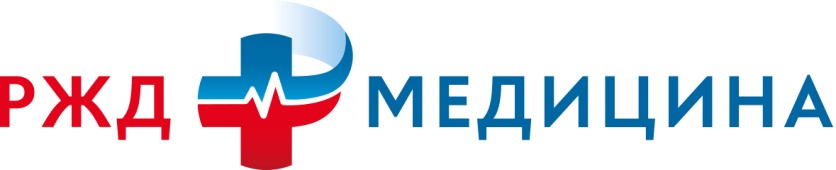 Частное  учреждение здравоохранения      «Больница «РЖД-Медицина»               города Волхов»187401, Ленинградская область, г. Волхов, ул. Воронежская д, 1       Тел./факс: (813) 63-722-27         www.ob-volhovstroy.ru   ИНН47020566989 КПП470201001ОГРН1044700531050 ОКПО01109176УТВЕРЖДАЮ:председатель комиссии ЧУЗ «РЖД-Медицина»г. Волхов»   ______________ Р.В.Марковиченко